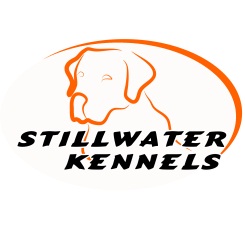 TRAINING CONTRACTThis contract is between Stillwater Kennels LLC and 					 (owner) for the purpose of training and having trained the owner’s retriever for gun dog, obedience, and/or hunt tests.  The following agreement is agreed upon between the two parties.The Owner agrees to vaccinate or have vaccinated his/her retriever for the following canine diseases before placement at Stillwater Kennels LLC for the purpose of training.  Owner agrees to provide documentation from a veterinarian.   This is mandatory in order to provide a safe environment for all animals at Stillwater Kennels LLC.Canine Distemper, Infectious Canine Hepatitis, Canine Parvovirus, Leptospira Canicola, and L. Icterohaemorrhagia and Respiratory Disease caused by Canine Adenovirus Type 2 and Para Influenza, Rabies, and Bordetella Bronchiseptica and Infectious Tracheobronchitis aka “Kennel Cough”.The Owner agrees to cover any and all expenses related to emergency and or routine veterinary visits required for owner’s dog while under the care, custody, and control of Stillwater Kennels LLC.  Training fees will be billed once per month and due on the 1st of every month.  The Owner agrees to pay these fees by the 1st of the month.  First month’s fee is due when your dog is dropped off at Stillwater Kennels LLC to begin its training program. The Owner agrees and understands that the training fees are on a “per month” basis.  The Owner understands that this means that while the Owner’s dog is in training, the owner will be billed for the entire month regardless if the dog is taken home for periods of time for whatever reason.  If the Owner wishes to remove his/her dog from Stillwater Kennels LLC, the removal must be done prior to the 1st of the Month.  If the dog is not removed before the 1st of the month, the Owner understands he/she will be billed for a full month of training.The undersigned agrees to the above terms and are entering this contract on their own free will.Stillwater Kennels LLC – Title			DateOwner						DateBelow signature and date required upon pick-up of your dog.Stillwater Kennels LLC – Title			DateOwner						Date